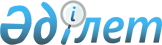 О ставках земельного налога
					
			Утративший силу
			
			
		
					Решение маслихата Акжарского района Северо-Казахстанской области от 24 июня 2010 года N 24-6. Зарегистрировано Управлением юстиции Акжарского района Северо-Казахстанской области 6 августа 2010 года N 13-4-105. Утратило силу решением Акжарского районного маслихата Северо-Казахстанской области от 18 июня 2018 года № 28-4
      Сноска. Утратило силу решением Акжарского районного маслихата Северо-Казахстанской области от 18.06.2018 № 28-4 (вводится в действие по истечении десяти календарных дней после дня его первого официального опубликования).
      В соответствии с пунктом 5 статьи 386, пунктом 1 статьи 387 и пунктом 1 статьи 444 Кодекса Республики Казахстан от 10 декабря 2008 года "О налогах и других обязательных платежах в бюджет" (Налоговый кодекс), Акжарский районный маслихат Северо-Казахстанской области РЕШИЛ: 
      Сноска. Преамбула в редакции решения маслихата Акжарского района Северо-Казахстанской области от 26.07.2016 N 5-3 (вводится в действие по истечении десяти календарных дней после дня его первого официального опубликования).


      1. Повысить на 50 процентов базовые ставки земельного налога, установленные статьями 379, 381, 383 Кодекса Республики Казахстан от 10 декабря 2008 года "О налогах и других обязательных платежах в бюджет" (Налоговый кодекс), за исключением земель, выделенных (отведенных) под автостоянки (паркинги), автозаправочные станции и занятых под казино соответственно:
      1) базовые налоговые ставки на земли сельскохозяйственного назначения, предоставленные физическим лицам;
      2) базовые налоговые ставки на земли населенных пунктов (за исключением придомовых земельных участков);
      3) базовые налоговые ставки на земли промышленности, расположенные вне населенных пунктов.
      Повысить в десять раз базовые ставки земельного налога и единого земельного налога, установленные статьями 378, 444 Кодекса Республики Казахстан от 10 декабря 2008 года "О налогах и других обязательных платежах в бюджет" (Налоговый кодекс) соответственно:
      1) базовые налоговые ставки на не используемые в соответствии с земельным законодательством Республики Казахстан земли сельскохозяйственного назначения;
      2) ставки единого земельного налога на не используемые в соответствии с земельным законодательством Республики Казахстан земли сельскохозяйственного назначения.
      Сноска. Пункт 1 - в редакции решения маслихата Акжарского района Северо-Казахстанской области от 06.04.2015 N 34-13 (вводится в действие по истечении десяти календарных дней после дня его первого официального опубликования).


      2. Признать утратившим силу решение районного маслихата от 29 января 2004 года № 5-2 "Об увеличении ставок земельного налога" (зарегистрированное в Реестре государственной регистрации нормативных правовых актов за № 1183 от 5 марта 2004 года, опубликованное 20 марта 2005 года № 12 в газете "Дала дидары").
      3. Данное решение вводится в действие по истечении десяти дней со дня официального опубликования в средствах массовой информации.
					© 2012. РГП на ПХВ «Институт законодательства и правовой информации Республики Казахстан» Министерства юстиции Республики Казахстан
				
      Председатель сессии
районного маслихата

К.Нурумбеков

      И.о. секретаря
районного маслихата

Е.Жакупов

      Согласовано:
Начальник 
налогового управления 
по Акжарскому району

М.Токушев
